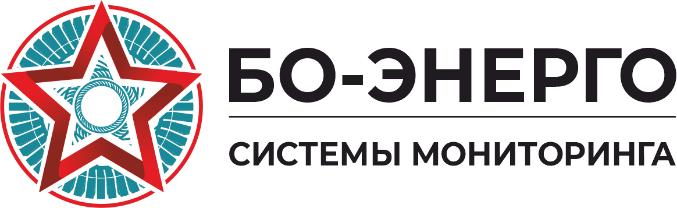 HYDROGUARDII ОПРОСНЫЙ ЛИСТA. ОБЩИЕ СВЕДЕНИЯB. МОНИТОР  (Пожалуйста заполните опросный лист для каждой настройки) iПротяженность кабеля для подключения соединительной коробки выводов к монитору 2 м (6 ft). Если протяженность превышает 2 м, закажите M0106 (до шести датчиков), или M0107 (до двенадцати датчиков). Полная протяженность стандартного коаксиального кабеля от коробки до монитора должна быть по возможности наименьшей и не более 30 м [100 ft]. Укажите протяженность кабеля, максимум 10 м [30 ft]:       C. ДОПОЛНИТЕЛЬНЫЕ СРЕДСТВА СВЯЗИ Доступны следующие средства связи; выберите необходимые.D. Дополнительные удаленные ЭЛЕМЕНТЫ ввода/выводаДоступны следующие элементы для взаимодействия с устаревшими системами, включая: порт Ethernet для соединения через LAN, протокол Modbus TCP/IP для обмена данных с монитором, и блок питания на 120/240 В переменного тока; выберите необходимые элементы.iiДля ввода в эксплуатацию при нормальных условиях требуется сигнал 4-20 мА. Другие виды сигналов доступны по мере запроса.e. Отправка опросного листаОтправьте опросный лист по адресу energot@bo-energo.ruЗавод-изготовитель:Завод-изготовитель:Завод-изготовитель:Завод-изготовитель:Конечный пользователь:Конечный пользователь:Конечный пользователь:Конечный пользователь:Конечный пользователь:Контактное лицо:Контактное лицо:Контактное лицо:Контактное лицо:Электронная почта:Электронная почта:Телефон:Телефон:Телефон:Телефон:Наименование/идентификационный номер машины:Файл:Файл:Менеджер:Тип машины:Тип машины:ГенераторДругое: Другое: Другое: Другое: Другое: Другое: Дата:Дата:80 пФ – Эпоксидно-слюдяные датчики (EMC)Соединительная коробка выводов на 6 датчиковiСоединительная коробка выводов на 12 датчиковiСоединительная коробка выводов на       датчиковiТребуются датчики(заполнить и приложить к опросному листу по EMC)			        (complete and attach EMC Questionnaire)Датчики окружающей среды(для встроенного входа 0-1 В постоянного тока для датчиков окружающей среды)Нет. По умолчаниюДа. Заказ включает датчики температуры окружающей среды и относительной влажности серии M0127Да. Заказ включает датчики температуры окружающей среды и относительной влажности серии M0127Кол-воОпции преобразователя и концентратораСерия #0Концентратор сети Ethernet – 12-ти портовый RJ45480-2088Кол-воУдаленные элементы ввода/выводаСерия #08  входов 4-20 мA для условий эксплуатацииii, в корпусе NEMA 4X для настенного монтажа M3270 08  входов 4-20 мA для условий эксплуатацииii, в шкафу 19” для монтажа на стойкеM3275